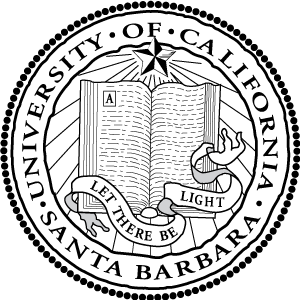 UNIVERSITY OF CALIFORNIA
Santa Barbara[THESIS TITLE]A thesis submitted in partial satisfaction of the
requirements for Departmental Honors in the degree 
Bachelor of Arts in Art History
by[STUDENT NAME]Approved by:____________________________________________[ADVISER], Thesis Adviser____________________________________________[SECOND READER], Second Reader[MONTH, YEAR]